Révision : Jean Le FurMots clefs : compte bancaire, comptabilité, masque de saisie, organigramme, CI-SimMasto, convention SanarSoft-IRD.Résumé : discussion autour de l’ouverture d’un compte bancaire pour SanarSoft, de la mise en d’un contrat de debbuging du masque de saisie pour alimenter le compte bancaire, proposition et adoption du nouvel organigramme de SanarSoft, suspension du projet CI-SimMasto. Secrétaire de Séance : Papa Souleymane NdiayeOrdre du jour :   Ouverture compte bancaire SanarSoftValidation organigrammeDiversEtaient présents :   Jean Le Fur Moussa SallPapa Souleymane NdiayeEtaient absents :Pas d’absentsLa séance a débuté un peu après 15h. Ouverture compte bancaire Il urge d’ouvrir un compte bancaire pour le compte de SanarSoft pour les raisons suivantes : La structure doit disposer d’un compte Pouvoir recevoir des virementsPour bénéficier de relevé bancaire chaque moisLe compte sera ouvert dans les livres de la CBAO ou de la BICIS. Pour l’ouverture du compte bancaire les deux signataires seront Papa Souleymane Ndiaye et Birahime Fall. La comptabilité de SanarSoft devra se faire désormais avec une grande transparence. Alimentation du compte Il sera alimenté en ce début par le surplus des frais de mission de Jean et Moussa. Ensuite par les fonds qui restent dans le budget de Jean mais il va falloir pour ce point trouver une prestation de contrat qui va convenir avec le montant qui reste. Proposition de prestation de serviceLa prestation proposée pourrait être le debugging du masque qui comprendrait trois choses : établir un rapport de bug, corriger les bugs et tester le masque corrigé. La proposition de prestation sera rédigée par Papa Souleymane Ndiaye.Validation organigrammeLe nouvel organigramme établi par JLF et PSN est proposé à Moussa. Sans objections il est validé pour le moment. Toutefois il évoluera avec les besoins du moment. Mise à jour du contrat de partenariatLe travail de partenariat doit reprendre dans les meilleurs délais car le département en charge des partenariats de l’IRD le demande.DiversLe projet de CI-SimMasto est suspendu pour le moment qui est remplacé par le projet de CI-Sanarsoft pour servir d’étude de cas pour la maitrise de l’approche qualitéLa séance a pris fin un peu après 16h heure Sénégal.Compte Rendu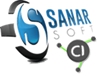 Réunion 2019.10.31(compte bancaire, comptabilité, masque de saisie, organigramme, CI-SimMasto, convention SanarSoft-IRD) Rédaction : Papa S. Ndiaye  Date création
31.10.2019Référence
32CR.009Compte RenduRéunion 2019.10.31(compte bancaire, comptabilité, masque de saisie, organigramme, CI-SimMasto, convention SanarSoft-IRD) Rédaction : Papa S. Ndiaye  Dernière modif. 04/05/20202 Page (s)